Znamy Laureatki 20. edycji L’ORéal-unesco for women in science awardsFundacja L'Oréal wraz z UNESCO ogłosiła nazwiska laureatek 20. edycji programu L'Oréal-UNESCO For Women in Science Awards. Pięć wybitnych kobiet naukowców zostanie nagrodzonych na uroczystej Gali 22 marca 2018 roku w Paryżu. L’ORÉAL-UNESCO FOR WOMEN IN SCIENCE AWARDS 2018150 lat od narodzin Marii Skłodowskiej-Curie kobiety, mimo ogromnych osiągnięć w nauce, nadal stanowią tylko 28% wszystkich naukowców oraz tylko 3% laureatów Nagrody Nobla w obszarze nauk ścisłych. Dlatego od prawie 20 lat, Fundacja L’Oréal we współpracy z UNESCO, każdego roku nagradza pięć wyjątkowych kobiet naukowców oraz jest zaangażowana w promowanie różnorodności w zespołach badawczych. LAUREATKI L’ORÉAL-UNESCO FOR WOMEN IN SCIENCE AWARDS 2018Pięć wspaniałych kobiet,  które zostały wyróżnione w programie L'Oréal-UNESCO For Women in Science Awards 2018 wyłoniło niezależne Jury składające się z 10 czołowych przedstawicieli międzynarodowej społeczności naukowej. W tegorocznej edycji obradom przewodniczyła profesor Elizabeth H. Blackburn, laureatka  programu L'Oréal-UNESCO For Women in Science Awards z 2008 roku oraz naukowej Nagrody Nobla w dziedzinie fizjologii lub medycyny w 2009 roku.  Wszystkie laureatki otrzymają stypendium w wysokości 100.000 euro za wybitny wkład 
w rozwój nauki. Uroczysta ceremonia wręczenia nagród odbędzie się 22 marca 2018 roku w Paryżu. Przyszłoroczna Gala będzie szczególna ze względu na 20. rocznicę istnienia programu L’Oréal-UNESCO For Women in Science. AFRYKA I PAŃSTWA ARABSKIEProfesor Heather ZAR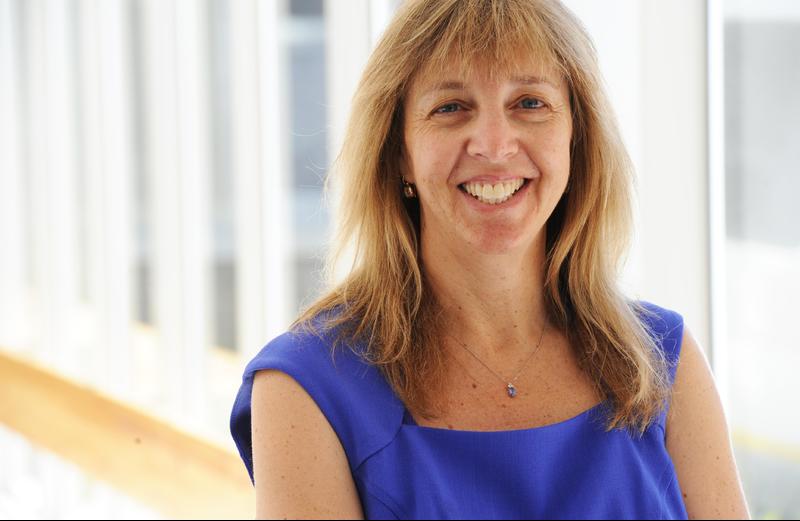 Afryka Południowa Profesor, Red Cross War Memorial Children’s HospitalDyrektor Medical Research Council Unit (MRC), University of Cape Town, POŁUDNIOWA AFRYKAMedycyna/Pediatria“Za najnowocześniejszy program badawczy nad zapaleniem płuc, gruźlicą i astmą, który może uratować wiele dzieci na całym świecie.”AZJA/PACYFIK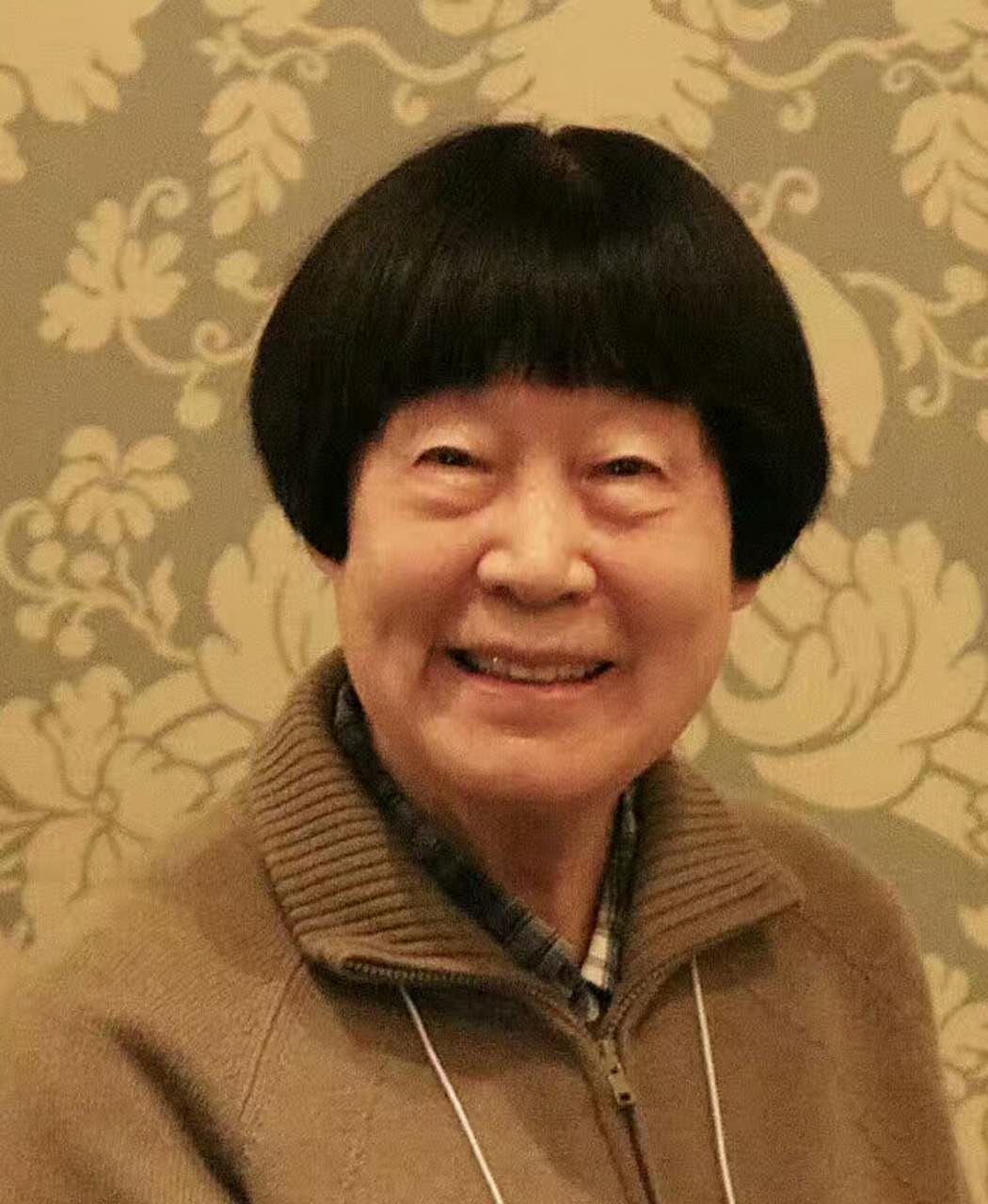 Profesor Meemann CHANG ChinyProfesor, Institute of Vertebrate Paleontology and PaleoanthropologyCzłonek Chińskiej Akademii Nauk, Beijing, CHINYNauki biologiczne/Paleontologia“Za pionierską pracę nad zapisami paliw kopalnych pozwalającą zrozumieć, w jaki sposób wodne kręgowce przystosowały się do życia na lądzie.”EUROPA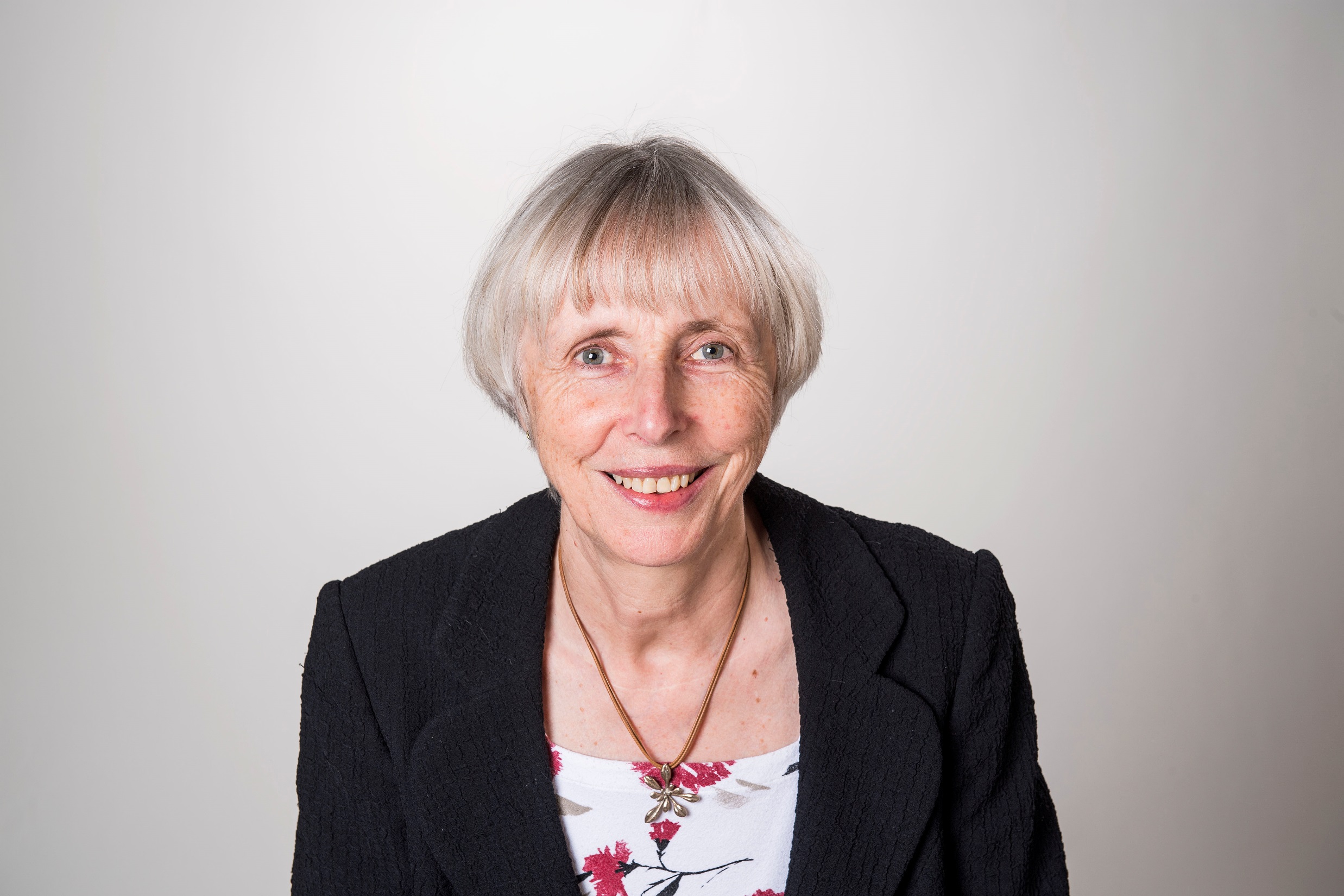 Profesor Caroline DEANWielka BrytaniaProfesor, John Innes Centre, Norwich Research Park, WIELKA BRYTANIANauki biologiczne/Biologia molekularna“Za przełomowe badania nad tym, jak rośliny dostosowują się do otoczenia i zmieniającego się klimatu, prowadzące do nowych rozwiązań w zakresie poprawy upraw.” AMERYKA ŁACIŃSKA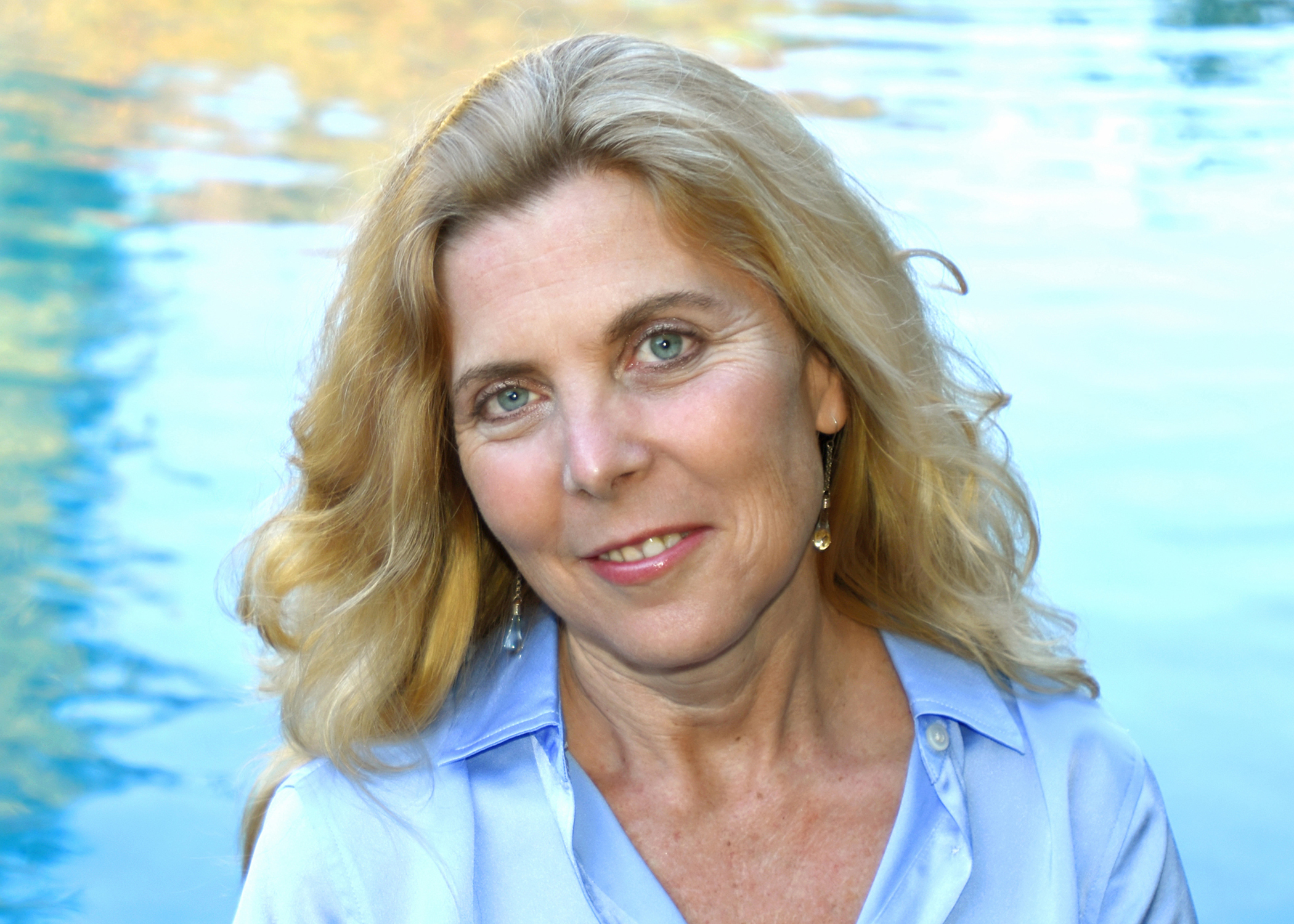 Profesor Amy T. AUSTINArgentynaProfesor, Agricultural Plant Physiology and Ecology Research Institute (IFEVA) - CONICET, School of Agriculture, University of Buenos Aires, ARGENTYNAEkologia/Nauki o środowisku“Za niezwykły wkład w zrozumieniu roli, jaką ekosystemy lądowe pełnią w środowisku naturalnym oraz zmodyfikowanym przez człowieka.” AMERYKA PÓŁNOCNAProfesor Janet ROSSANT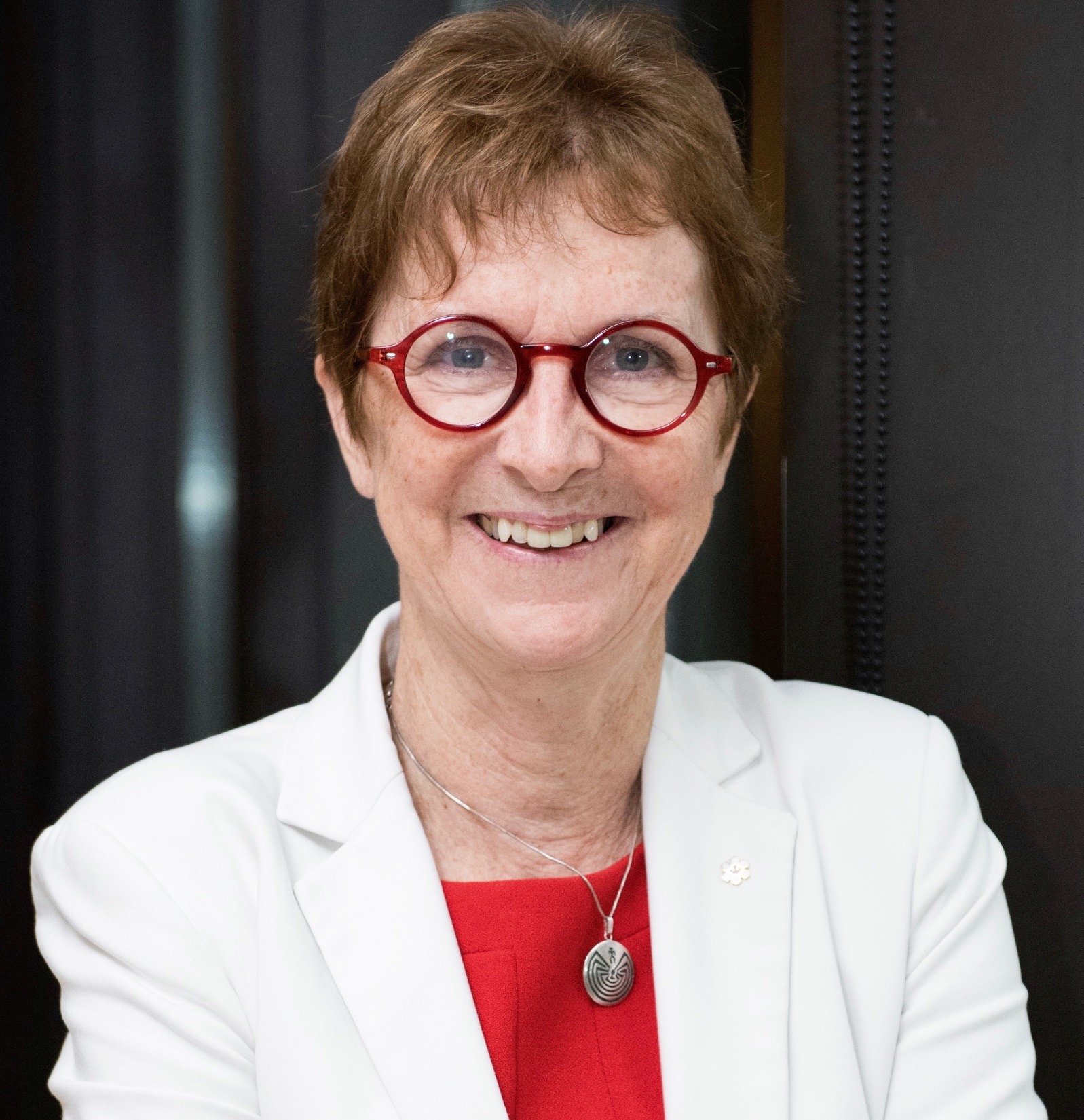 KanadaSenior Scientist, The Hospital for Sick Children, Toronto, KANADAUniversity Professor, University of Toronto, KANADAPrzewodnicząca Gairdner Foundation, KANADANauki biologiczne/Biologia rozwojowa “Za ogromny w wkład w próbę zrozumienia, jak powstają tkanki i narządy w rozwijającym się zarodku.”PROGRAM L’ORÉAL-UNESCO DLA KOBIET I NAUKI W POLSCEW Polsce program For Women in Science realizowany jest od 2000 roku pod nazwą L’Oréal-UNESCO Dla Kobiet i Nauki. Polska była pierwszym po Francji krajem, w którym zorganizowano lokalną edycję globalnej inicjatywy. Program organizowany jest przez L'Oréal Polska we współpracy 
z Polskim Komitetem do spraw UNESCO, Ministerstwem Nauki i Szkolnictwa Wyższego oraz Polską Akademią Nauk. Decyzję o przyznaniu stypendiów podejmuje corocznie niezależne Jury pod przewodnictwem prof. Ewy Łojkowskiej złożone z 16 wybitnych naukowców. 18 października 2017 roku odbyła się Gala wręczenia stypendiów w 17. edycji programu. Podczas uroczystości ogłoszono nazwiska 6 nowych stypendystek, które dzięki temu zyskują również szansę na międzynarodowe wyróżnienia oraz promowanie swoich badań.W ramach 17. edycji programu trzy stypendia habilitacyjne, każde o wartości 35 tys. zł,  zdobyły: •	dr Agnieszka Gajewicz, Uniwersytet Gdański •	dr n. med. Marta Mańczuk, Centrum Onkologii - Instytut im. M. Skłodowskiej-Curie 
w Warszawie;•	dr Anna Michalska, Instytut Rozrodu Zwierząt i Badań Żywności Polskiej Akademii Nauk 
w Olsztynie.Dwa stypendia dla doktorantek w wysokości 30 tys. zł otrzymały: •	mgr Monika Riegel, Instytut Biologii Doświadczalnej im. M. Nenckiego PAN; •	mgr Wioletta Rut, Politechnika Wrocławska.Stypendium dla magistrantki o wartości 20 tys. zł odebrała:•	Anna Konturek-Cieśla, Zakład Biotechnologii Medycznej, Uniwersytet JagiellońskiWIĘCEJ INFORMACJI: Strona Fundacji L’Oréal: www.fondationloreal.com Strona na Facebook: L’Oréal-UNESCO For Women in Science i Twitter: @4womeninscience #womeninscienceStrona programu L’Oréal Polska Dla Kobiet i Nauki: www.lorealdlakobietinauki.plProfil programu L’Oréal Polska Dla Kobiet i Nauki na Facebooku: https://www.facebook.com/LOrealPolandFilm o stypendystkach 17. edycji programu L’Oréal-UNESCO Dla Kobiet i Nauki: https://www.youtube.com/watch?v=eOg4vEAfwMI&t=259s Kontakt dla mediów:				O Fundacji L'OréalTowarzyszymy. Cenimy. Komunikujemy. Wspieramy. Przesuwamy granice. To przekonania 
i kluczowe wartości, zgodnie z którymi Fundacja L'Oréal każdego dnia angażuje się w świat kobiet. To zaangażowanie koncentruje się na dwóch głównych obszarach – nauce i pięknie.Poprzez program For Women in Science, Fundacja L'Oréal motywuje dziewczęta w wieku licealnym do obierania naukowych karier, wspiera kobiety-naukowców oraz nagradza wybitne osiągnięcia w dziedzinie, w której dominują mężczyźni. Poprzez programy dotyczące urody, Fundacja pomaga kobietom zmagającym się z chorobą, trudną sytuacją ekonomiczną lub wykluczeniem społecznym odzyskać poczucie własnej wartości i kobiecości, dzięki czemu czują się lepiej oraz poprawia się ich sytuacja. Działalność Fundacji obejmuje również szkolenia dla specjalistek w branży kosmetycznej.O UNESCOOd swojego powstania w 1945 roku, Organizacja Narodów Zjednoczonych do Spraw Oświaty, Nauki i Kultury wspiera międzynarodową współpracę naukową działając jako katalizator zrównoważonego rozwoju i pokoju między ludźmi. UNESCO pomaga krajom w rozwoju ich polityk publicznych oraz rozwijaniu ich potencjału w dziedzinie nauki, technologii, innowacji i edukacji naukowej. Ponadto UNESCO prowadzi międzyrządowe programy koncentrujące się na zrównoważonym zarządzaniu zasobami słodkiej wody, oceanami oraz zasobami ziemskimi, 
a także ochronie różnorodności biologicznej i promowaniu roli nauki w zwalczaniu zmian klimatu 
i klęsk żywiołowych. Aby osiągnąć te cele, UNESCO angażuje się w zwalczanie wszelkich przejawów dyskryminacji oraz promowania równości kobiet i mężczyzn.O programie L’Oréal Polska Dla Kobiet i NaukiPolska jest jednym ze 115 krajów, w których co roku przyznawane są stypendia utalentowanym kobietom naukowcom. Program L’Oréal Polska Dla Kobiet i Nauki jest częścią globalnej inicjatywy For Women in Science, która powstała dzięki partnerstwu L’Oréal i UNESCO. Stypendystki edycji krajowych mają szansę również na międzynarodowe wyróżnienia. Program L’Oréal Polska Dla Kobiet i Nauki prowadzony jest od 2000 roku. Jego partnerami są Polski Komitet do spraw UNESCO, Ministerstwo Nauki i Szkolnictwa Wyższego, a od 2016 roku także Polska Akademia Nauk. Do tej pory w Polsce wyróżniono 87 kobiet. Wyboru co roku dokonuje znamienite Jury pod przewodnictwem prof. Ewy Łojkowskiej. Stypendystki programu L’Oréal Polska Dla Kobiet i Nauki nie poprzestają na tym jednym wyróżnieniu, wytrwale rozwijają się, zdobywają kolejne nagrody i uzyskują  stopnie 
i tytuły naukowe.L’Oréal PolskaBarbara Stępień Dyrektor Komunikacji Korporacyjnejtel. 509 526 026barbara.stepien@loreal.comL’Oréal Polska	Katarzyna PękalaKoordynator Programutel. 508 034 984katarzyna.pekala@loreal.comOn Board PRWeronika Kopernoktel. 662 061 029wkopernok@onboard.pl